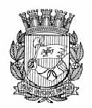 Publicado no D.O.C. São Paulo, 212 Ano 63.Sexta-Feira 09 de Novembro de 2018SECRETARIAS. Pág, 01SECRETARIA MUNICIPAL DE DESENVOLVIMENTO ECONÔMICOGABINETE DA SECRETÁRIADESPACHO DO CHEFE DE GABINETE6064.2018/0002001-0I – Tendo em vista os elementos contidos no presentee baseado nas disposições legais vigentes, especialmente oDecreto nº 23.639/87; Lei nº 10.513/88 – artigo 2º - inciso VI;Decreto nº 48.592/07 – artigos 1º, 6º § 2º, 8º e 15º, Decretonº 48.744/07; Decreto nº 57.709/17; Portarias SF nº 151/2012,AUTORIZO a concessão de adiantamento de numerário emnome da Sra. Alessandra Serapomba Almeida Brayn, Ref.: DAS14; Cargo: Diretor de Departamento Técnico, RF: 819.181.6,CPF: 173.276.008-09, objetivando pagamento de diária, paraparticipação no Seminário Inovação nas Transferências daUnião, promovido pela Secretaria de Gestão do Ministério doPlanejamento, Desenvolvimento e Gestão, a ser realizado nodia 13/11/2018, no Instituto Serzedello Correa – ISC, em Brasíliae reunião no Ministério do Trabalho no dia 14/11/2018, paratratar de assuntos do interesse da administração desta Pasta.II. AUTORIZO a emissão de Nota de Empenho e respectiva Liquidaçãono valor de R$ 1.067,33 (um mil, sessenta e sete reaise trinta e três centavos), onerando a dotação orçamentária 30.10.11.122.3.024.2.100.3.3.90.14.00.00, do orçamento vigente.SERVIDORES. Pág, 26SECRETARIA MUNICIPAL DE DESENVOLVIMENTO ECONÔMICOGABINETE DA SECRETÁRIAINDENIZAÇÃO DE FÉRIAS EM PECÚNIA EDEMAIS DIREITOS:DEFIRO o pagamento das férias do servidor abaixo, nostermos da O.N. 02/94-SMA, com as alterações do DespachoNormativo n° 002/SMG-G/2006 e da O.N. 001/SMG-G/2006,acrescido de 1/3:475.548.1/3–PAULO SENA, SEI nº 6064.2018/0002010-0,relativa ao exercício de 2018 (30 dias).PROCESSO N.º 6064.2018/0002007-0INTERESSADO: SECRETARIA MUNICIPAL DE DESENVOLVIMENTO ECONÔMICO/COORDENADORIA DO TRABALHOASSUNTO: PEDIDO DE AFASTAMENTO DE SERVIDORPARA PARTICIPAR DE EVENTO NACIONAL.I - Em face das informações constantes no presente, AUTORIZOcom fundamento no Decreto nº 48.743/2007, artigo 1º,o afastamento da servidora ALESSANDRA SERAPOMBA DEALMEIDA BRAYN – RF: 819.181.6, cargo Diretor de DepartamentoTécnico ref. DAS 14, lotada em SMDE/Coordenadoria doTabalho, com a finalidade de participar do Seminário Inovaçõesnas Transferências da União, a ser realizado no dia 13/11/2018(SEI nº 012349702), bem como de reunião no Ministério doTrabalho para tratar de assuntos de interesse desta Secretaria,no dia 14/11/2018, na cidade de Brasília (DF), sem prejuízo devencimentos e demais vantagens do cargo que ocupa.II - Observo que o servidor deverá apresentar, no prazo de30 (trinta) dias, contados da reassunção ao serviço, comprovantede participação no evento, subscrito pelos organizadores, eo respectivo relatório das atividades desenvolvidas no períodoacima, acompanhado de manifestação da chefia imediata.EDITAIS. Pág, 42SECRETARIA MUNICIPAL DE DESENVOLVIMENTO ECONÔMICOFUNDAÇÃO PAULISTANA DE EDUCAÇÃO E TECNOLOGIAP R O C E S S O : P U B L I C A D O P O R O M I S S Ã O -8110.2016/0000034-7OBJETO:Prestação de serviços vigilância e segurança patrimonialintegrada, com a instalação e manutenção de equipamentosde vigilância eletrônica e controle de acesso para aEscola Técnica de Saúde Pública Professor Makiguti, situada àAv. dos Metalúrgicos, nº 1945 e Centro de Formação CulturalCidade Tiradentes, situada à Rua Inácio Monteiro nº 6900,ambos à Cidade Tiradentes – São Paulo – SP, administrados pelaFundação Paulistana de Educação, Tecnologia e Cultura.Prorrogação da vigência contratual por mais 12 (doze)meses, contados a partir de 14 de outubro de 2018 pelo valorglobal de R$ 2.138.538,46 (dois milhões, cento e trinta e oitomil, quinhentos e trinta e oito reais e quarenta e seis centavos),sendo R$ 1.961.964,48 (um milhão, novecentos e sessentae um mil, novecentos e sessenta e quatro reais e quarenta eoito centavos) referente ao principal e R$ 176.573,98 (cento esetenta e seis mil, quinhentos e setenta e três reais e noventa eoito centavos) referente ao reajuste.Data da assinatura: 11 de outubro de 2018.
LICITAÇÕES. Pág, 60SECRETARIA MUNICIPAL DE DESENVOLVIMENTO ECONÔMICOFUNDAÇÃO PAULISTANA DE EDUCAÇÃO E TECNOLOGIAPA 2015-0.270.321-8INTERESSADO: FUNDAÇÃO PAULISTANA DE EDUCAÇÃO,TECNOLOGIA E CULTURAASSUNTO: Prorrogação do contrato de prestação de serviçosde manutenção e conservação predial preventiva, corretivae de jardinagem para atender as necessidades da Escola Municipalde Educação Profissional e Saúde Pública Prof. Makiguti eCentro de Formação Cultural de Cidade Tiradentes. Contrato n.º 09/FUNDAÇÃO PAULISTANA/2015. Prorrogação. Aditamentocontratual. Possibilidade.I – No uso das atribuições que me foram conferidas por leie demais elementos do presente, em especial a manifestação daAssessoria Técnico-Jurídica (fls.695/696), com fulcro na Lei Federal8.666/93, artigo 57, inciso II, Lei Municipal 13.278/2002,regulamentada pelo Decreto Municipal 44.279/2003, AUTORIZOo aditamento ao Termo de Contrato 09/Fundação Paulistana/2015,celebrado com a sociedade empresária PLENA TERCEIRIZAÇÃODE SERVIÇOS EIRELI , inscrita no CNPJ/MF sob onº 71.655.120/0001-75, cujo o objeto é a prestação de serviçosde manutenção e conservação predial preventiva, corretiva e dejardinagem para atender as necessidades da Escola Municipalde Educação Profissional e Saúde Pública Prof. Makiguti e Centrode Formação Cultural de Cidade Tiradentes, para fazer constara prorrogação da vigência contratual por mais 12 (doze)meses, contados a partir de 17 de novembro de 2018, pelo valorglobal de R$ 406.919,76 (quatrocentos e seis mil, novecentos edezenove reais e setenta e seis centavos), sendo R$ 388.680,00(trezentos e oitenta e oito mil, seiscentos e oitenta reais) referenteao principal e R$ 18.239,76 (dezoito mil, duzentos e trintae nove reais e setenta e seis centavos) referente ao reajuste.II – Por consequência, AUTORIZO a emissão da competentenota de Empenho correspondente, onerando a dotação 80.10.12.122.3024.2.881.33.90.39.00.00 do orçamento vigente. Para oexercício seguinte, deverá ser onerada dotação própria.8110.2018/0000541-5INTERESSADO: FUNDAÇÃO PAULISTANA DE EDUCAÇÃO,TECNOLOGIA E CULTURAASSUNTO: Aquisição de insumos para o Programa de QualificaçãoProfissional de média duração em Economia Criativa:Moda e Costura.I – No uso das atribuições que me foram conferidas porlei e demais elementos constantes dos presentes autos, emespecial a manifestação da Assessoria Técnico-Jurídica destaFundação (SEI 011400138), com fundamento no artigo 24,inciso II, da Lei Federal n° 8666/93, combinado com o dispostona Lei Municipal n° 13.278/2002, regulamentada pelo DecretoMunicipal n° 44.279/2003 e Decreto Municipal n° 54.102/2013,AUTORIZO a contratação direta da empresa DIGISEC – CERTIFICAÇÃO DIGITAL EIRELI – ME, inscrita no CNPJ/MF sob o n°18.799.897/0001-20, para fornecimento 03 (três) certificadosA3 e-CNPJ em Cartão e Leitora, com validade de 36 (trinta eseis) meses, para atender as necessidades da Fundação Paulistanade Educação, Tecnologia e Cultura, durante o período de12 (doze) meses, pelo valor total de R$ 450,00 (quatrocentose cinquenta reais)II – Em consequência, fica autorizada a emissão da respectivanota de empenho, onerando a dotação 80.10.12.122.3024.2.100.3.3.90.39.00.00 do presente exercício.III – Ficam indicados como fiscal a Rubens Martins RibeiroFilho RF nº 851.713-4 e como suplente Anézia Lacerda de Souzae Silva RF nº 502.355-68110.2018/0000216-5INTERESSADO: FUNDAÇÃO PAULISTANA DE EDUCAÇÃO,TECNOLOGIA E CULTURA.ASSUNTO: Aquisição de material de construção para manutençãopredial do Centro de Formação Cultural CidadeTiradentes e Escola Municipal de Educação Profissional e SaúdePública Prof. Makiguti.I - À vista dos elementos constantes do presente Processo,no uso das atribuições a mim conferidas por Lei, comfundamento no disposto nas Leis Federais n° 8.666/1993 e n°10.520/2002, na Lei Municipal n° 13.278/2002, nos DecretosMunicipais n° 44.279/2003 e n° 46.662/2005 e tendo em vistaa manifestação da Assessoria Técnico-Jurídica desta Fundação(Parecer FUNDATEC/AJ n.º 012169196), a qual adoto comorazão de decidir, HOMOLOGO o resultado do certame - PregãoEletrônico nº 13/Fundação Paulistana/2018, para aquisição dematerial de construção para manutenção predial do Centrode Formação Cultural Cidade Tiradentes e Escola Municipal deEducação Profissional e Saúde Pública Prof. Makiguti, segundoo critério de menor preço, conforme Ata de Realização doPregão Eletrônico (SEI n.º 011954662), no qual o pregoeiroADJUDICOU à sociedade empresária DAVOP COMERCIAL LTDA,inscrita no CNPJ/MF sob o n.º 04.463.413/0001-63, pelo valortotal global de R$ 37.498,11 (trinta e sete mil, quatrocentose noventa e oito reais e onze centavos), sendo R$ 11.862,18(onze mil, oitocentos e sessenta e dois reais e dezoito centavos)para o primeiro lote, R$ 13.159,40 (treze mil, cento e cinquentae nove reais e quarenta centavos) para o segundo lote e R$12.476,53 (doze mil, quatrocentos e setenta e seis reais ecinquenta e três centavos) para o terceiro lote, onerando adotação 80.10.12.363.3019.2.881.3.3.90.30.00.00, com o prazopara entrega dos materiais de construção de 10 (dez) dias, contadosda data do recebimento da Nota de Empenho.II - Em consequência, fica autorizada a emissão das competentesnotas de empenho para o presente exercício.III - A fiscal de contrato será a servidora Katia Freitas deOliveira, RG 44.299.215-4 e como suplente Marly Junko KouhiroMenezes, RF 847.312-9.